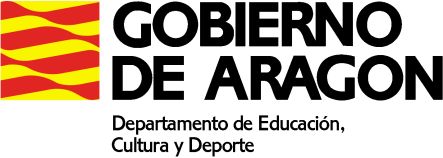 PLAN DE ACTIVIDADES DURANTE LA SUSPENSION DE LAS CLASES LECTIVAS PRESENCIALES (14 al 22 de abril de 2020)CURSO: PEE INGLÉS IVPROFESOR/A: Ester Senar Santa CruzMAIL del docente: estersenarcasacanal@gmail.comACTIVIDADES SEMANAS  4 y 5Código de acceso a la plataforma Google classroom: kymvnaeTodas las actividades se suben, se realizan y evalúan a través de esta plataforma o también pueden enviarse al email de la profesora.Comenzamos unidad 8: Made in China del libro de texto English for Adults Today 2:Working with dialogues p. 64 ex 2, 3Words technology. Ex. 5, 6, 7Grammar: leer detenidamente la voz pasiva en presente y traducir las 5 oraciones p. 139-140, ex 9, 10 p. 65Words Electrical Appliances p. 66 ex 1, 2Grammar: leer detenidamente la voz pasiva en pasado y traducir las 5 frases p. 140, ex 4, 5 p. 66Reading and Writing ex. 6, 7, 8, 9 Vídeo y preguntas de comprensión (Edpuzzle)Words verbs p. 68 ex 1, 2Pronunciation p. 68 ex. 3, 4Working with dialogues p. 68 ex 5 (escucha y repite el diálogo)Speaking: Let’s talk about technology (nos conectamos por hangouts los jueves a las 18:00).ACCESO A MATERIALES ON LINE DE DIFERENTES NIVELES Y MATERIASAcceder a la siguiente dirección: http://aula2.educa.aragon.es/moodle/Elegir una de las enseñanzas: Acceso a Grado MedioAcceso a Grado SuperiorCompetencias Clave de Nivel 2Competencias Clave de Nivel 3ESPADSeleccionar el botón: Entrar como invitadoUtilizar la contraseña adecuada a la enseñanza seleccionada: Competencias Clave N2: estuClaven2_15Competencias Clave N3: estuClaven3_15Acceso a Grado Medio: estuGM_15Acceso a Grado Superior: estuGS_15ESPAD: estuEspad_15www.casacanal.es 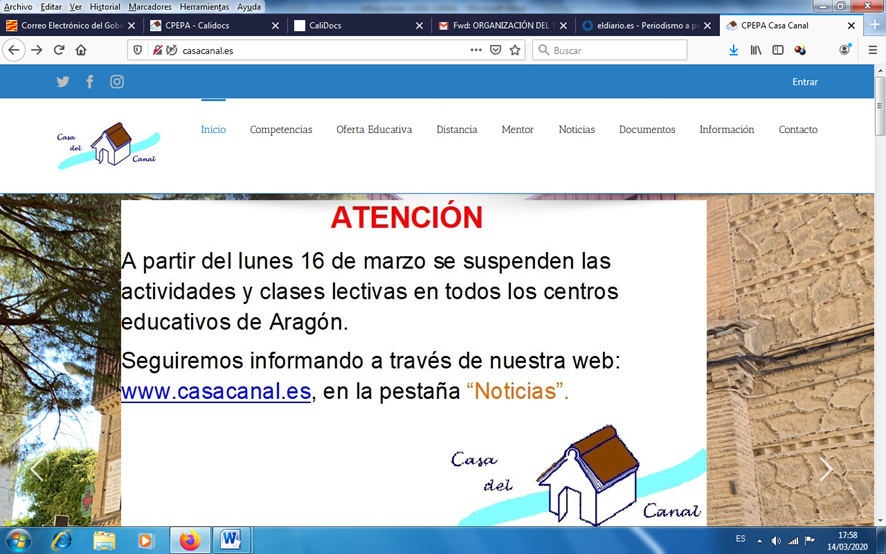 